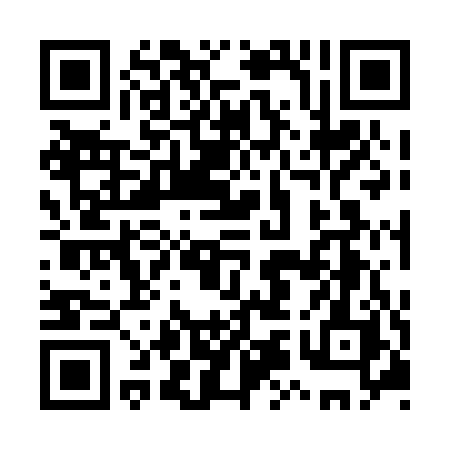 Prayer times for La Ferraille-a-Willie, Quebec, CanadaMon 1 Jul 2024 - Wed 31 Jul 2024High Latitude Method: Angle Based RulePrayer Calculation Method: Islamic Society of North AmericaAsar Calculation Method: HanafiPrayer times provided by https://www.salahtimes.comDateDayFajrSunriseDhuhrAsrMaghribIsha1Mon3:045:0312:526:158:4110:402Tue3:055:0312:526:158:4110:393Wed3:065:0412:526:158:4010:384Thu3:075:0512:536:158:4010:375Fri3:085:0512:536:158:4010:376Sat3:095:0612:536:158:3910:367Sun3:115:0712:536:158:3910:358Mon3:125:0812:536:158:3810:349Tue3:135:0912:536:148:3810:3310Wed3:155:0912:546:148:3710:3211Thu3:165:1012:546:148:3710:3112Fri3:175:1112:546:148:3610:2913Sat3:195:1212:546:138:3510:2814Sun3:205:1312:546:138:3510:2715Mon3:225:1412:546:138:3410:2616Tue3:235:1512:546:128:3310:2417Wed3:255:1612:546:128:3210:2318Thu3:275:1712:546:118:3110:2119Fri3:285:1812:546:118:3110:2020Sat3:305:1912:546:108:3010:1821Sun3:315:2012:546:108:2910:1722Mon3:335:2112:556:098:2810:1523Tue3:355:2212:556:098:2710:1324Wed3:375:2312:556:088:2610:1225Thu3:385:2412:556:078:2410:1026Fri3:405:2512:556:078:2310:0827Sat3:425:2612:556:068:2210:0628Sun3:445:2812:556:058:2110:0529Mon3:455:2912:546:058:2010:0330Tue3:475:3012:546:048:1810:0131Wed3:495:3112:546:038:179:59